URČENIE VÝŠKY MESAČNÉHO príspevku na čiastočnú úhradu 
nákladov (školné) spojených so štúdiom 
v Súkromnej základnej umeleckej škole Vlada Urbana. Čl. 1VÝŠKA POVINNÉHO MESAČNÉHO PRÍSPEVKUNa základe rozhodnutia zriaďovateľa Súkromnej ZUŠ Vlada Urbana je výška povinného mesačného príspevku na čiastočnú úhradu výdavkov na štúdium v SZUŠ Vlada Urbana podľa jednotlivých foriem štúdia nasledovná:* podľa § 7a ods. 5 zákona č. 597/2003 Z. z. o financovaní základných škôl, stredných škôl a školských zariadení v znení neskorších predpisovČl. 2                                                   ODPUSTENIE ŠKOLNÉHOZriaďovateľ základnej umeleckej školy môže rozhodnúť o znížení, alebo odpustení príspevku na  čiastočnú úhradu nákladov spojených so štúdiom v ZUŠ /Zákon č. 245/2008 Z. z.,
§49, ods. (5) ak plnoletý žiak, alebo zákonný zástupca o to písomne požiada a predloží doklad o tom, že je poberateľom dávky v hmotnej núdzi a príspevkov k dávke v hmotnej núdzi podľa osobitného predpisu. Čl. 3                                                                 ÚČINNOSŤToto nariadenie nadobúda účinnosť dňom 1. februára 2018.V Košiciach, 31. januára 2018                                               Ing. Vladimír Urban, v. r.                                                                                                        zriaďovateľ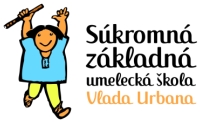 Súkromná základná umelecká škola Vlada UrbanaStarozagorská 10040 23 Košicemesačný príspevok v EUR mesačný príspevok v EUR mesačný príspevok v EUR mesačný príspevok v EUR pre žiakov, ktorí neodovzdali Čestné vyhlásenie*mesačný príspevok v EUR pre žiakov, ktorí neodovzdali Čestné vyhlásenie*mesačný príspevok v EUR pre žiakov, ktorí neodovzdali Čestné vyhlásenie*mesačný príspevok v EUR mesačný príspevok v EUR mesačný príspevok v EUR mesačný príspevok v EUR pre žiakov, ktorí neodovzdali Čestné vyhlásenie*mesačný príspevok v EUR pre žiakov, ktorí neodovzdali Čestné vyhlásenie*mesačný príspevok v EUR pre žiakov, ktorí neodovzdali Čestné vyhlásenie*tanečný odborhudobný odborvýtvarný odbortanečný odborhudobný odborvýtvarný odborprípravné štúdium272727373737základné štúdium / 1. stupeň(ročníky 1 až 8)373232474242základné štúdium / 2. stupeň 
1. a 2. ročník372732473742základné štúdium / 2. stupeň 
3. a 4. ročník322732423742štúdium pre dospelýchročníky 1 až 4424242525252nepovinný nástroj (nástroj alebo spev)x21xx31x